FUNDAÇÃO EDUCACIONAL CLAUDINO FRANCIO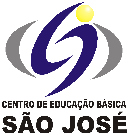 CENTRO DE EDUCAÇÃO BÁSICA SÃO JOSÉ      Roteiro de Estudo diário 3º ano B Professora SilianiQUINTA-FEIRA DIA 18/06/2020Senhores Pais, Os alunos que não participarão das aulas presenciais deverão acompanhar a transmissão ao vivo da aula através do Google Meet, seguindo o Roteiro de Estudos das 7h às 11h.Este é o link FIXO para todas as aulas, todos os dias: meet.google.com/ywj-fbcn-uhz                                                                               Atenciosamente, Equipe PedagógicaTURMA: 3 o ano B- Professora: Siliani Horário de aula de quinta-feira 18/06/2020TURMA: 3 o ano B- Professora: Siliani Horário de aula de quinta-feira 18/06/20201ª aula7h às 7h50ARTESObservando linhas e formas existentes na natureza. Desenhe de memória os elementos que o Zito está pedindo.  No modulo - 6 pagina 51- 53- 55. Assista a aula presencial ou online que a professora vai falar sobre as obras de artes. 2ª aula7h50 às 8h40MÚSICA Relembrar as atividades que estávamos fazendo anteriormente sobre os instrumentos da escola de samba e com isso mostrarei os instrumentos de percussão para os alunos para que eles relembrem os sons e assim possamos fazer a atividade da página 10.8h40 às 9hIntervalo para lanche3ª aula9h às 9h50Português - Apostila do 1º bim. de Português, págs. 36 a 39.4ª aula9h50 às 10h40Português - Apostila do 1º bim. de Português, págs. 36 a 39.Lição de casa 7- págs. 113 e 1145ª aula10h40 às 11h Alfabeto da Educação FísicaObservações:Trazer o trabalho bimestral de História e Geografia do 1° bimestre e as apostilas do 1º bimestre de Português e História/Geografia, agenda, estojo completo.